Проект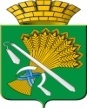 АДМИНИСТРАЦИЯ КАМЫШЛОВСКОГО ГОРОДСКОГО ОКРУГАП О С Т А Н О В Л Е Н И Еот                       №г. КамышловО предоставлении разрешения на условно разрешенный вид использования земельного участка с местоположением: Российская Федерация, Свердловская область, Камышловский городской округ,  город Камышлов, улица Ленина, земельный участок №17              В соответствии со ст. 37 39 Градостроительного кодекса Российской Федерации («Российская газета», № 290, 30.12.2004 г.), согласно приказа Федеральной службы государственной регистрации, кадастра и картографии №П/0412 от 10 ноября 2020 года «Об утверждении классификатора видов разрешенного использования земельных участков» (далее-Классификатор), в соответствии с Правилами землепользования и застройки Камышловского городского округа, утвержденных решением Думы Камышловского городского округа от 25.05.2017 года № 116, руководствуясь Уставом Камышловского городского округа, на основании рекомендаций комиссии по землепользованию и застройке на территории Камышловского городского округа ________ года, рассмотрев Протокол заседания координационного совета по инвестициям и развитию предпринимательства при администрации Камышловского городского округа от 15.02.2023 года №1 от 03.03.2023 года о предоставлении разрешения на условно разрешенный вид использования земельного участка, администрация Камышловского городского округаПОСТАНОВЛЯЕТ:       1. Предоставить ХХХХХХХХХХХХХ разрешение на условно разрешенный вид использования земельного участка, расположенного по адресу: Российская Федерация, Свердловская область, Камышловский городской округ, город Камышлов, улица Ленина, земельный участок №17 с кадастровым номером ХХХХХХХХХХ, расположенного в территориальной зоне Ж-1 зона застройки индивидуальными жилыми домами «общественное питание».         2. Опубликовать настоящее постановление в газете «Камышловские известия» и разместить на официальном сайте Камышловского городского округа в информационно-телекоммуникационной сети «Интернет».3. Контроль за исполнением настоящего постановления возложить на первого заместителя главы Камышловского городского округа Мартьянова К.Е.Глава Камышловского городского округа                                    А.В. Половников